Coastal Chic Inspiration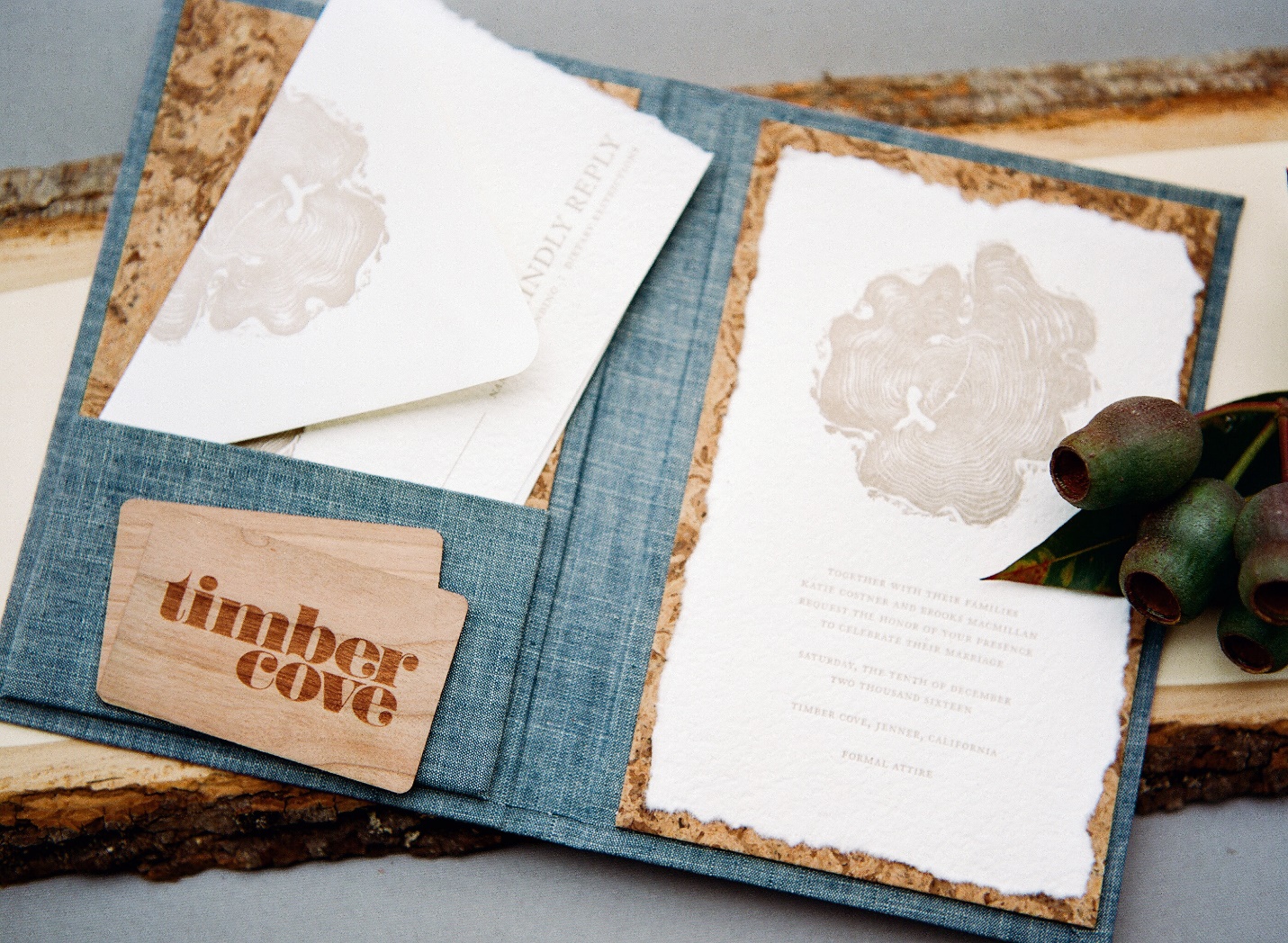 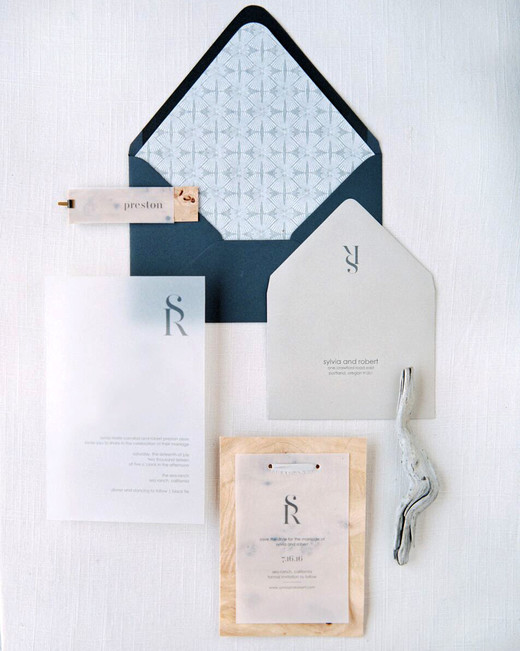 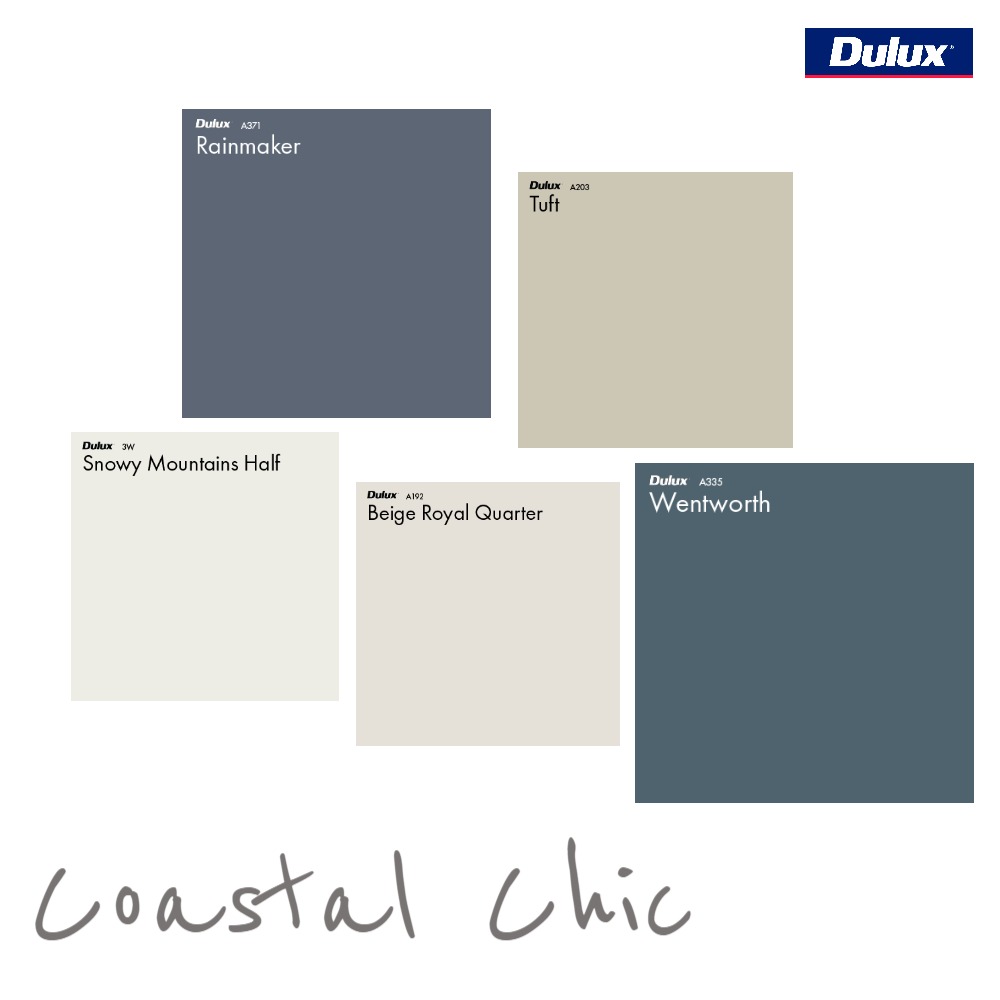 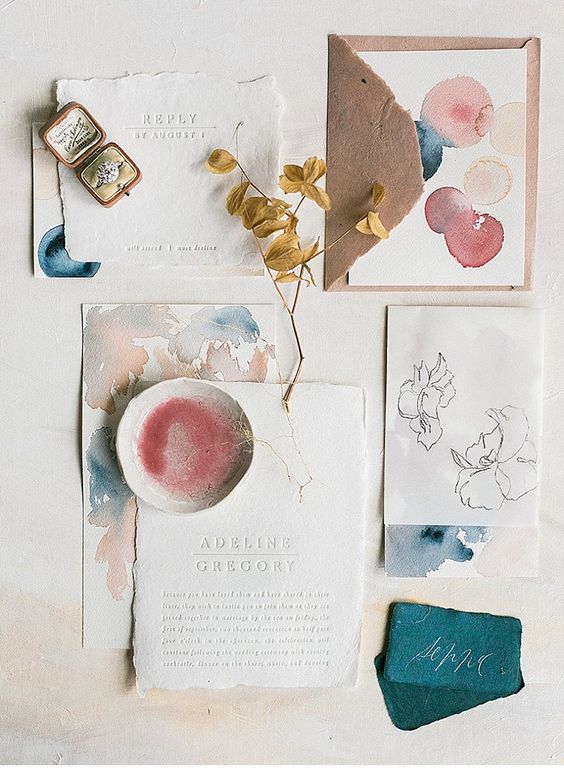 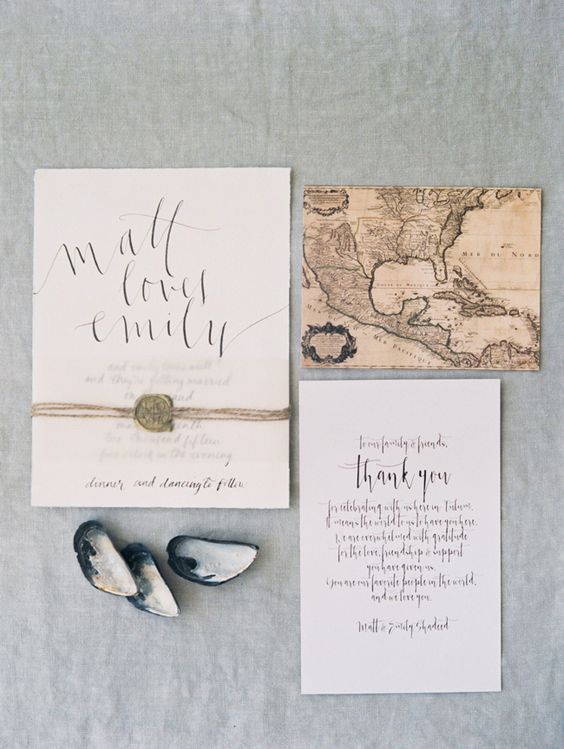 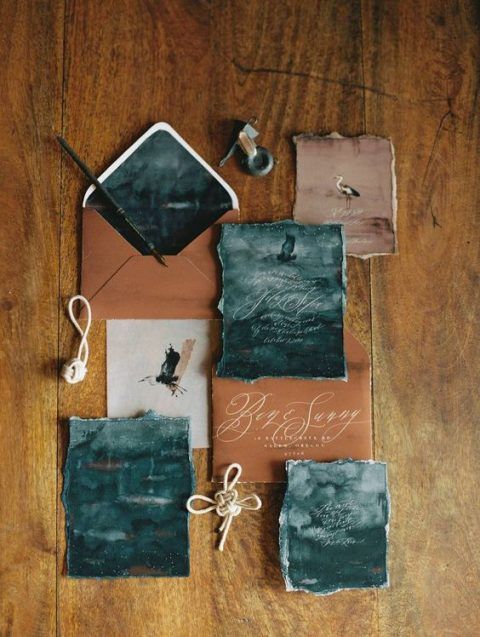 